        ΠΑΡΑΡΤΗΜΑ ΙΙΙ – Πίνακες Οικονομικής Προσφοράς 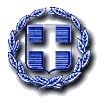 ΕΛΛΗΝΙΚΗ ΔΗΜΟΚΡΑΤΙΑ	ΝΟΜΟΣ ΤΡΙΚΑΛΩΝΔΗΜΟΣ ΤΡΙΚΚΑΙΩΝΟΙΚΟΝΟΜΙΚΗ ΠΡΟΣΦΟΡΑΤης επιχείρησης 	, έδρα 	….., οδός …………………αριθμός	, τηλέφωνο	, fax	ΠΑΚΕΤΟ 1 / ΔΗΜΟΣ ΤΡΙΚΚΑΙΩΝΤρίκαλα ………/……/2020Ο ΠΡΟΣΦΕΡΩΝΕΛΛΗΝΙΚΗ ΔΗΜΟΚΡΑΤΙΑ	ΝΟΜΟΣ ΤΡΙΚΑΛΩΝΔΗΜΟΣ ΤΡΙΚΚΑΙΩΝΟΙΚΟΝΟΜΙΚΗ ΠΡΟΣΦΟΡΑΤης επιχείρησης 	, έδρα 	….., οδός …………………αριθμός	, τηλέφωνο	, fax	ΠΑΚΕΤΟ 1 / ΔΗΜΟΣ ΤΡΙΚΚΑΙΩΝΤρίκαλα ………/……/2020Ο ΠΡΟΣΦΕΡΩΝΕΛΛΗΝΙΚΗ ΔΗΜΟΚΡΑΤΙΑ	ΝΟΜΟΣ ΤΡΙΚΑΛΩΝΔΗΜΟΣ ΤΡΙΚΚΑΙΩΝΟΙΚΟΝΟΜΙΚΗ ΠΡΟΣΦΟΡΑΤης επιχείρησης 	, έδρα 	….., οδός …………………αριθμός	, τηλέφωνο	, fax	ΠΑΚΕΤΟ 1 / ΔΗΜΟΣ ΤΡΙΚΚΑΙΩΝΤρίκαλα ………/……/2020Ο ΠΡΟΣΦΕΡΩΝΕΛΛΗΝΙΚΗ ΔΗΜΟΚΡΑΤΙΑ	ΝΟΜΟΣ ΤΡΙΚΑΛΩΝΔΗΜΟΣ ΤΡΙΚΚΑΙΩΝΟΙΚΟΝΟΜΙΚΗ ΠΡΟΣΦΟΡΑΤης επιχείρησης 	, έδρα 	….., οδός …………………αριθμός	, τηλέφωνο	, fax	ΠΑΚΕΤΟ 1 / ΔΗΜΟΣ ΤΡΙΚΚΑΙΩΝΤρίκαλα ………/……/2020Ο ΠΡΟΣΦΕΡΩΝΕΛΛΗΝΙΚΗ ΔΗΜΟΚΡΑΤΙΑ	ΝΟΜΟΣ ΤΡΙΚΑΛΩΝΔΗΜΟΣ ΤΡΙΚΚΑΙΩΝΟΙΚΟΝΟΜΙΚΗ ΠΡΟΣΦΟΡΑΤης επιχείρησης 	, έδρα 	….., οδός …………………αριθμός	, τηλέφωνο	, fax	ΠΑΚΕΤΟ 1 / ΔΗΜΟΣ ΤΡΙΚΚΑΙΩΝΤρίκαλα ………/……/2020Ο ΠΡΟΣΦΕΡΩΝΕΛΛΗΝΙΚΗ ΔΗΜΟΚΡΑΤΙΑ	ΝΟΜΟΣ ΤΡΙΚΑΛΩΝΔΗΜΟΣ ΤΡΙΚΚΑΙΩΝΟΙΚΟΝΟΜΙΚΗ ΠΡΟΣΦΟΡΑΤης επιχείρησης 	, έδρα 	….., οδός …………………αριθμός	, τηλέφωνο	, fax	ΠΑΚΕΤΟ 2 / Ν.Π.Δ.Δ. ΣΧΟΛΙΚΗ ΕΠΙΤΡΟΠΗ ΠΡΩΤΟΒΑΘΜΙΑΣ ΕΚΠΑΙΔΕΥΣΗΣΤρίκαλα ………/……/2020Ο ΠΡΟΣΦΕΡΩΝΕΛΛΗΝΙΚΗ ΔΗΜΟΚΡΑΤΙΑ	ΝΟΜΟΣ ΤΡΙΚΑΛΩΝΔΗΜΟΣ ΤΡΙΚΚΑΙΩΝΟΙΚΟΝΟΜΙΚΗ ΠΡΟΣΦΟΡΑΤης επιχείρησης 	, έδρα 	….., οδός …………………αριθμός	, τηλέφωνο	, fax	ΠΑΚΕΤΟ 2 / Ν.Π.Δ.Δ. ΣΧΟΛΙΚΗ ΕΠΙΤΡΟΠΗ ΠΡΩΤΟΒΑΘΜΙΑΣ ΕΚΠΑΙΔΕΥΣΗΣΤρίκαλα ………/……/2020Ο ΠΡΟΣΦΕΡΩΝΕΛΛΗΝΙΚΗ ΔΗΜΟΚΡΑΤΙΑ	ΝΟΜΟΣ ΤΡΙΚΑΛΩΝΔΗΜΟΣ ΤΡΙΚΚΑΙΩΝΟΙΚΟΝΟΜΙΚΗ ΠΡΟΣΦΟΡΑΤης επιχείρησης 	, έδρα 	….., οδός …………………αριθμός	, τηλέφωνο	, fax	ΠΑΚΕΤΟ 2 / Ν.Π.Δ.Δ. ΣΧΟΛΙΚΗ ΕΠΙΤΡΟΠΗ ΠΡΩΤΟΒΑΘΜΙΑΣ ΕΚΠΑΙΔΕΥΣΗΣΤρίκαλα ………/……/2020Ο ΠΡΟΣΦΕΡΩΝΕΛΛΗΝΙΚΗ ΔΗΜΟΚΡΑΤΙΑ	ΝΟΜΟΣ ΤΡΙΚΑΛΩΝΔΗΜΟΣ ΤΡΙΚΚΑΙΩΝΟΙΚΟΝΟΜΙΚΗ ΠΡΟΣΦΟΡΑΤης επιχείρησης 	, έδρα 	….., οδός …………………αριθμός	, τηλέφωνο	, fax	ΠΑΚΕΤΟ 2 / Ν.Π.Δ.Δ. ΣΧΟΛΙΚΗ ΕΠΙΤΡΟΠΗ ΠΡΩΤΟΒΑΘΜΙΑΣ ΕΚΠΑΙΔΕΥΣΗΣΤρίκαλα ………/……/2020Ο ΠΡΟΣΦΕΡΩΝΕΛΛΗΝΙΚΗ ΔΗΜΟΚΡΑΤΙΑ	ΝΟΜΟΣ ΤΡΙΚΑΛΩΝΔΗΜΟΣ ΤΡΙΚΚΑΙΩΝΟΙΚΟΝΟΜΙΚΗ ΠΡΟΣΦΟΡΑΤης επιχείρησης 	, έδρα 	….., οδός …………………αριθμός	, τηλέφωνο	, fax	ΠΑΚΕΤΟ 2 / Ν.Π.Δ.Δ. ΣΧΟΛΙΚΗ ΕΠΙΤΡΟΠΗ ΠΡΩΤΟΒΑΘΜΙΑΣ ΕΚΠΑΙΔΕΥΣΗΣΤρίκαλα ………/……/2020Ο ΠΡΟΣΦΕΡΩΝΕΛΛΗΝΙΚΗ ΔΗΜΟΚΡΑΤΙΑ	ΝΟΜΟΣ ΤΡΙΚΑΛΩΝΔΗΜΟΣ ΤΡΙΚΚΑΙΩΝΟΙΚΟΝΟΜΙΚΗ ΠΡΟΣΦΟΡΑΤης επιχείρησης 	, έδρα 	….., οδός …………………αριθμός	, τηλέφωνο	, fax	ΠΑΚΕΤΟ 3 / Ν.Π.Δ.Δ. ΣΧΟΛΙΚΗ ΕΠΙΤΡΟΠΗ ΔΕΥΤΕΡΟΒΑΘΜΙΑΣ ΕΚΠΑΙΔΕΥΣΗΣΤρίκαλα ………/……/2020Ο ΠΡΟΣΦΕΡΩΝΕΛΛΗΝΙΚΗ ΔΗΜΟΚΡΑΤΙΑ	ΝΟΜΟΣ ΤΡΙΚΑΛΩΝΔΗΜΟΣ ΤΡΙΚΚΑΙΩΝΟΙΚΟΝΟΜΙΚΗ ΠΡΟΣΦΟΡΑΤης επιχείρησης 	, έδρα 	….., οδός …………………αριθμός	, τηλέφωνο	, fax	ΠΑΚΕΤΟ 3 / Ν.Π.Δ.Δ. ΣΧΟΛΙΚΗ ΕΠΙΤΡΟΠΗ ΔΕΥΤΕΡΟΒΑΘΜΙΑΣ ΕΚΠΑΙΔΕΥΣΗΣΤρίκαλα ………/……/2020Ο ΠΡΟΣΦΕΡΩΝΕΛΛΗΝΙΚΗ ΔΗΜΟΚΡΑΤΙΑ	ΝΟΜΟΣ ΤΡΙΚΑΛΩΝΔΗΜΟΣ ΤΡΙΚΚΑΙΩΝΟΙΚΟΝΟΜΙΚΗ ΠΡΟΣΦΟΡΑΤης επιχείρησης 	, έδρα 	….., οδός …………………αριθμός	, τηλέφωνο	, fax	ΠΑΚΕΤΟ 3 / Ν.Π.Δ.Δ. ΣΧΟΛΙΚΗ ΕΠΙΤΡΟΠΗ ΔΕΥΤΕΡΟΒΑΘΜΙΑΣ ΕΚΠΑΙΔΕΥΣΗΣΤρίκαλα ………/……/2020Ο ΠΡΟΣΦΕΡΩΝΕΛΛΗΝΙΚΗ ΔΗΜΟΚΡΑΤΙΑ	ΝΟΜΟΣ ΤΡΙΚΑΛΩΝΔΗΜΟΣ ΤΡΙΚΚΑΙΩΝΟΙΚΟΝΟΜΙΚΗ ΠΡΟΣΦΟΡΑΤης επιχείρησης 	, έδρα 	….., οδός …………………αριθμός	, τηλέφωνο	, fax	ΠΑΚΕΤΟ 3 / Ν.Π.Δ.Δ. ΣΧΟΛΙΚΗ ΕΠΙΤΡΟΠΗ ΔΕΥΤΕΡΟΒΑΘΜΙΑΣ ΕΚΠΑΙΔΕΥΣΗΣΤρίκαλα ………/……/2020Ο ΠΡΟΣΦΕΡΩΝΕΛΛΗΝΙΚΗ ΔΗΜΟΚΡΑΤΙΑ	ΝΟΜΟΣ ΤΡΙΚΑΛΩΝΔΗΜΟΣ ΤΡΙΚΚΑΙΩΝΟΙΚΟΝΟΜΙΚΗ ΠΡΟΣΦΟΡΑΤης επιχείρησης 	, έδρα 	….., οδός …………………αριθμός	, τηλέφωνο	, fax	ΠΑΚΕΤΟ 3 / Ν.Π.Δ.Δ. ΣΧΟΛΙΚΗ ΕΠΙΤΡΟΠΗ ΔΕΥΤΕΡΟΒΑΘΜΙΑΣ ΕΚΠΑΙΔΕΥΣΗΣΤρίκαλα ………/……/2020Ο ΠΡΟΣΦΕΡΩΝΕΛΛΗΝΙΚΗ ΔΗΜΟΚΡΑΤΙΑ	ΝΟΜΟΣ ΤΡΙΚΑΛΩΝΔΗΜΟΣ ΤΡΙΚΚΑΙΩΝΟΙΚΟΝΟΜΙΚΗ Π Ρ Ο Σ Φ Ο Ρ ΑΤης επιχείρησης 	, έδρα 	….., οδός …………………αριθμός	, τηλέφωνο	, fax	Συνολικός ενδεικτικός προϋπολογισμόςπακέτου ………. / ……………………….Τρίκαλα ………/……/2020Ο ΠΡΟΣΦΕΡΩΝΠΑΚΕΤΟ 1 / ΟΜΑΔΑ ΑΠΑΚΕΤΟ 1 / ΟΜΑΔΑ ΑΠΑΚΕΤΟ 1 / ΟΜΑΔΑ ΑΠΑΚΕΤΟ 1 / ΟΜΑΔΑ ΑΠΑΚΕΤΟ 1 / ΟΜΑΔΑ ΑΠΑΚΕΤΟ 1 / ΟΜΑΔΑ ΑΧαρτικά είδηΧαρτικά είδηΧαρτικά είδηΧαρτικά είδηΧαρτικά είδηΧαρτικά είδηα/αΠεριγραφή είδουςΜονάδα ΜέτρησηςΠοσότηταΤιμή ΜονάδαςΑξία1Ιατρικό ρολό 60 εκατοστά για τις αλλαγές χωρίς βάσηΤεμ.1202Χαρτί κουζίνας 800 γρ.Τεμ.10003Χαρτί υγείας (120-130γραμμ., ρολό, διπλού φύλλου, λευκασμένου πολτού Α΄ ποιότητας)Τεμ.250004Χαρτί υγείας ρολό 500grΤεμ.18805Χαρτοπετσέτες (σε πακέτα 70 τεμ.) 28Χ28εκ.Τεμ.25006Χαρτοπετσέτες σε πακέτα 700-750 τεμ 24χ24Τεμ.2507Χαρτοχειροπετσέτες τύπου ΖΙΚ-ΖΑΚ συσκευασία 4000 φύλλωνΤεμ.3008Βιομηχανικό ρολό χαρτιού 4,5 Kgr (για κτηνιατρικές πράξεις)Τεμ.12ΠΑΚΕΤΟ 1 / ΟΜΑΔΑ ΒΠΑΚΕΤΟ 1 / ΟΜΑΔΑ ΒΠΑΚΕΤΟ 1 / ΟΜΑΔΑ ΒΠΑΚΕΤΟ 1 / ΟΜΑΔΑ ΒΠΑΚΕΤΟ 1 / ΟΜΑΔΑ ΒΠΑΚΕΤΟ 1 / ΟΜΑΔΑ ΒΑπορρυπαντικάΑπορρυπαντικάΑπορρυπαντικάΑπορρυπαντικάΑπορρυπαντικάΑπορρυπαντικάα/αΠεριγραφή είδουςΜονάδα ΜέτρησηςΠοσότηταΤιμή ΜονάδαςΑξία1Χλώριο σε συσκευασία των  2lt.Τεμ.8002Χλώριο παχύρευστο 1250mlΤεμ.10003Χλωρίνη απολυμαντική KLINEX παχύρευστη των 2 ltΤεμ.8004Υγρό αφαίρεσης αλατων  1000 ml.Τεμ.2005Υδροχλωρικό οξύ 450grΤεμ.4806Υγρό Καθαρισμού πατώματος 1000ml Τεμ.25007Υγρό καθαρισμού λεκανών τουαλέτας τύπου παπί 750mlΤεμ.1008Υγρό καθαρισμού πιάτων 4ltΤεμ.6009Υγρό Σαπούνι καθαρισμού χεριών 4ltΤεμ.60010Υγρό Καθαρισμού τζαμιών 750mlΤεμ.70011Ταμπλέτες πλυντηρίου πιάτων όλα σε ένα των 30 τεμ. Περίπου (+/-2τεμ.)Συσκ.20012Υγρό γυαλιστικό πλυντηρίου πιάτων (4 λιτρο)  Τεμ.6013Απορρυπαντικό πλυντηρίου πιάτων σε υγρό (4 λίτρο) Τεμ.14014Απορρυπαντικό πλυντηρίου ρούχων σε σκόνη :15kg. Σακ.7515Λευκαντικό σκόνη πλυντηρίου ρούχων 1000γρ Τεμ.4816Μαλακτικό ρούχων 5 λίτρωνΤεμ.4817Αλάτι πλυντηρίου πιάτων 3 κιλών Τεμ.3218Υγρό τύπου cif 500gr Τεμ.20019Υγρό καθαριστικό για ευαίσθητες επιφάνειες - πατώματα του 1 LΤεμ.100ΠΑΚΕΤΟ 1 / ΟΜΑΔΑ ΓΠΑΚΕΤΟ 1 / ΟΜΑΔΑ ΓΠΑΚΕΤΟ 1 / ΟΜΑΔΑ ΓΠΑΚΕΤΟ 1 / ΟΜΑΔΑ ΓΠΑΚΕΤΟ 1 / ΟΜΑΔΑ ΓΠΑΚΕΤΟ 1 / ΟΜΑΔΑ ΓΕίδη καθαρισμούΕίδη καθαρισμούΕίδη καθαρισμούΕίδη καθαρισμούΕίδη καθαρισμούΕίδη καθαρισμούα/αΠεριγραφή είδουςΜονάδα ΜέτρησηςΠοσότηταΤιμή ΜονάδαςΑξία1Ειδικό πανί για νερό (ρολό) διαστάσεων 32εκ. Χ 14μ. Τεμ.1252Σκούπες χόρτου μεγάλες με κοντάρι τουλάχιστον 5 ραφών.Τεμ.6003Βούρτσες δαπέδου με κοντάρι 3/4΄΄Τεμ3504Κοντάρια για βουρτσες ανοξείδωτο 3/4΄΄ Τεμ.1005Σφουγγαρίστρες απλές δαπέδου με κοντάρι 3/4΄΄Τεμ.5006Κουβάδες σφουγγαρίσματος απλοί πλαστικοί με στίφτη 12ltΤεμ.507Σφουγγαρίστρες επαγγελματικές 400gr με κοντάρι και δαγκάνα.Τεμ.808Σφουγγαρίστρες επαγγελματικές 400gr χωρίς κοντάρι και δαγκάνα.Τεμ.809Φαράσι απλό πλαστικό με κοντάριΤεμ.12010Γάντια νιτριλίου μιας χρήσεως 100τεμ. Με σήμανση  CE και προστασίας από χημικές ουσίες και μικροοργανισμούς. (Πακέτο)Τεμ.200011Αντισιπτικό gel με αλκοόλη 70% 1000mlΤεμ.15012Αράχνη επαγγελματική χωρίς κοντάριΤεμ.2013Κοντάρια τηλεσκοπικά inox 5μΤεμ.2014Σφουγγαράκι γενικής χρήσεως με φίμπρα 14x7Τεμ.150015Σφουγγάρια συρμάτιναΤεμ.30016Συνθετικό πανί τύπου βιτέξ διαστάσεων  30cm Χ 31cmΤεμ.100017Γάντια μεγέθους 61/2 -7, πλαστικά με βαμβακερή επένδυση (Ζευγάρι)Ζευγάρι5018Γάντια μεγέθους 81/2 -9, πλαστικά με βαμβακερή επένδυση (Ζευγάρι)Ζευγάρι5019Υαλοκαθαριστήρας 45cm για τζάμιαΤεμ.2020Πιγκάλ πλαστικό με βουρτσάκι κλειστό λευκόΤεμ.5021Κουβάδες επαγγελματικοί 25lt για καρότσιΤεμ.2022Παρκετέζα για σκούπισμα με βάση 40 cm και κοντάριΤεμ.423Παρκετέζα για σκούπισμα με βάση 80 cm και κοντάριΤεμ.824Ξύστρα μεταλλική επαγγελματική για πάτωμαΤεμ.1225Ξύστρα μεταλλική επαγγελματική για τζάμιαΤεμ.1226Σύρμα ψιλό κουλούρα 1 κιλούΤεμ.1227Καρότσι σφουγγαρίσματος επαγγελματικό μονό με κουβά 25 lt και πρέσσαΤεμ.528Ανταλλακτική πρέσσα βαρέως τύπου για καρότσι σφουγγαρίσματος επαγγελματικό μονό  Τεμ.529Πανάκι από μικροίνες γενικής χρήσης 30 x 30 cmΤεμ.3030Σύστημα στεγνού καθαρισμού (τύπου swiffer ή sanitas)Τεμ.331Ανταλλακτικό πανάκι για σύστημα στεγνού καθαρισμού (τύπου swiffer ή  sanitas)Τεμ.48ΠΑΚΕΤΟ 1 / ΟΜΑΔΑ ΔΠΑΚΕΤΟ 1 / ΟΜΑΔΑ ΔΠΑΚΕΤΟ 1 / ΟΜΑΔΑ ΔΠΑΚΕΤΟ 1 / ΟΜΑΔΑ ΔΠΑΚΕΤΟ 1 / ΟΜΑΔΑ ΔΠΑΚΕΤΟ 1 / ΟΜΑΔΑ ΔΣακούλεςΣακούλεςΣακούλεςΣακούλεςΣακούλεςΣακούλεςα/αΠεριγραφή είδουςΜονάδα ΜέτρησηςΠοσότηταΤιμή ΜονάδαςΑξία1Σακούλες απορριμμάτων από ενισχυμένο πλαστικό  65cm X 80cm (μαύρες)Κιλά20002Σακούλες απορριμμάτων από ενισχυμένο πλαστικό  80cm X 110cm (μαύρες)Κιλά30003Σακούλες 52Χ75 ρολό με κορδόνι των δέκα τεμ.Τεμ.5004Σακούλες για καλαθάκια γραφείου συσκευασία των 20 τεμ.Τεμ.5000ΠΑΚΕΤΟ 1 / ΟΜΑΔΑ ΕΠΑΚΕΤΟ 1 / ΟΜΑΔΑ ΕΠΑΚΕΤΟ 1 / ΟΜΑΔΑ ΕΠΑΚΕΤΟ 1 / ΟΜΑΔΑ ΕΠΑΚΕΤΟ 1 / ΟΜΑΔΑ ΕΠΑΚΕΤΟ 1 / ΟΜΑΔΑ ΕΛΟΙΠΑ ΕΙΔΗΛΟΙΠΑ ΕΙΔΗΛΟΙΠΑ ΕΙΔΗΛΟΙΠΑ ΕΙΔΗΛΟΙΠΑ ΕΙΔΗΛΟΙΠΑ ΕΙΔΗα/αΠεριγραφή είδουςΜονάδα ΜέτρησηςΠοσότηταΤιμή ΜονάδαςΑξία1Απλώστρα δαπέδου αλουμινίου πτυσσόμενη 3φυλλη 173 X 56 X 71 cmΤεμ.102Μανταλάκια πλαστικά των 12 τεμ. (8 cm)Τεμ.203Κάδοι απορριμάτων πλαστικοί με παλλόμενο καπάκι push 40 ltΤεμ.44Κάδοι πλαστικοί με πενταλ για wc 6 ltΤεμ.355Καλαθάκια γραφείου 25cm διαμ. X 28cm ύψοςΤεμ.206Σιδερώστρα πτυσσόμενη 33 x 125 cmΤεμ.107Σιδερόπανο 140x50 cmΤεμ.208Λεκάνη τροφίμων πλαστική 4,40 lt (31 cm Ø) με πιστοποίηση καταλληλότητας τροφίμωνΤεμ.109Λεκάνη τροφίμων πλαστική 8,40 lt (38 cm Ø) με πιστοποίηση καταλληλότητας τροφίμωνΤεμ.1010Λεκάνη τροφίμων πλαστική 15,6 lt (45 cm Ø) με πιστοποίηση καταλληλότητας τροφίμωνΤεμ.1011Λεκάνη τροφίμων πλαστική 19,9 lt (48 cm Ø) με πιστοποίηση καταλληλότητας τροφίμωνΤεμ.1012Λεκάνη τροφίμων πλαστική 24,00 lt (51 cm Ø) με πιστοποίηση καταλληλότητας τροφίμωνΤεμ.1013Πατάκι πλαστικό ντουζιέρας 60 cmΤεμ.1014Πατάκι πλαστικό ντουζιέρας 70 cmΤεμ.1015Πατάκι πλαστικό ντουζιέρας 78 cmΤεμ.10ΠΑΚΕΤΟ 2 / ΟΜΑΔΑ ΑΠΑΚΕΤΟ 2 / ΟΜΑΔΑ ΑΠΑΚΕΤΟ 2 / ΟΜΑΔΑ ΑΠΑΚΕΤΟ 2 / ΟΜΑΔΑ ΑΠΑΚΕΤΟ 2 / ΟΜΑΔΑ ΑΠΑΚΕΤΟ 2 / ΟΜΑΔΑ ΑΧαρτικά είδηΧαρτικά είδηΧαρτικά είδηΧαρτικά είδηΧαρτικά είδηΧαρτικά είδηα/αΠεριγραφή είδουςΜονάδα ΜέτρησηςΠοσότηταΤιμή ΜονάδαςΑξία1Ιατρικό ρολό 60 εκατοστά για τις αλλαγές χωρίς βάσηΤεμ.1002Χαρτί κουζίνας 800 γρ.Τεμ.3003Χαρτί υγείας (120-130γραμμ., ρολό, διπλού φύλλου, λευκασμένου πολτού Α΄ ποιότητας)Τεμ.10004Χαρτί υγείας ρολό 500grΤεμ.20005Χαρτοπετσέτες (σε πακέτα 70 τεμ.) 28Χ28εκ.Τεμ.1506Χαρτοπετσέτες σε πακέτα 700-750 τεμ 24χ24Τεμ.1007Χαρτοχειροπετσέτες τύπου ΖΙΚ-ΖΑΚ συσκευασία 4000 φύλλωνΤεμ.50ΠΑΚΕΤΟ 2 / ΟΜΑΔΑ ΒΠΑΚΕΤΟ 2 / ΟΜΑΔΑ ΒΠΑΚΕΤΟ 2 / ΟΜΑΔΑ ΒΠΑΚΕΤΟ 2 / ΟΜΑΔΑ ΒΠΑΚΕΤΟ 2 / ΟΜΑΔΑ ΒΠΑΚΕΤΟ 2 / ΟΜΑΔΑ ΒΑπορρυπαντικάΑπορρυπαντικάΑπορρυπαντικάΑπορρυπαντικάΑπορρυπαντικάΑπορρυπαντικάα/αΠεριγραφή είδουςΜονάδα ΜέτρησηςΠοσότηταΤιμή ΜονάδαςΑξία1Χλώριο σε συσκευασία των  2lt.Τεμ.3002Χλώριο παχύρευστο 1250mlΤεμ.5003Χλωρίνη απολυμαντική KLINEX παχύρευστη των 2 ltΤεμ.5004Υγρό αφαίρεσης αλατων  1000 ml.Τεμ.3005Υδροχλωρικό οξύ 450grΤεμ.5006Υγρό Καθαρισμού πατώματος 1000ml Τεμ.5007Υγρό καθαρισμού λεκανών τουαλέτας τύπου παπί 750mlΤεμ.3008Υγρό καθαρισμού πιάτων 4ltΤεμ.109Υγρό Σαπούνι καθαρισμού χεριών 4ltΤεμ.30010Υγρό Καθαρισμού τζαμιών 750mlΤεμ.25011Ταμπλέτες πλυντηρίου πιάτων όλα σε ένα των 30 τεμ. Περίπου (+/-2τεμ.)Συσκ.1012Υγρό γυαλιστικό πλυντηρίου πιάτων (4 λιτρο)  Τεμ.1013Απορρυπαντικό πλυντηρίου πιάτων σε υγρό (4 λίτρο) Τεμ.214Απορρυπαντικό πλυντηρίου ρούχων σε σκόνη :15kg. Σακ.215Λευκαντικό σκόνη πλυντηρίου ρούχων 1000γρ Τεμ.216Μαλακτικό ρούχων 5 λίτρωνΤεμ.217Αλάτι πλυντηρίου πιάτων 3 κιλών Τεμ.218Υγρό τύπου cif 500gr Τεμ.70019Υγρό καθαριστικό για ευαίσθητες επιφάνειες  - πατώματα του  1 LΤεμ.8020Εντομοκτόνα αεροζολ για έρποντα έντομα 300mlΤεμ.6021Εντομοκτόνα αεροζολ για Ιπτάμενα έντομα 300mlΤεμ.50ΠΑΚΕΤΟ 2 / ΟΜΑΔΑ ΓΠΑΚΕΤΟ 2 / ΟΜΑΔΑ ΓΠΑΚΕΤΟ 2 / ΟΜΑΔΑ ΓΠΑΚΕΤΟ 2 / ΟΜΑΔΑ ΓΠΑΚΕΤΟ 2 / ΟΜΑΔΑ ΓΠΑΚΕΤΟ 2 / ΟΜΑΔΑ ΓΕίδη καθαρισμούΕίδη καθαρισμούΕίδη καθαρισμούΕίδη καθαρισμούΕίδη καθαρισμούΕίδη καθαρισμούα/αΠεριγραφή είδουςΜονάδα ΜέτρησηςΠοσότηταΤιμή ΜονάδαςΑξία1Ειδικό πανί για νερό (ρολό) διαστάσεων 32εκ. Χ 14μ. Τεμ.302Σκούπες χόρτου μεγάλες με κοντάρι τουλάχιστον 5 ραφών.Τεμ.603Βούρτσες δαπέδου με κοντάρι 3/4΄΄Τεμ1004Κοντάρια για βουρτσες ανοξείδωτο 3/4΄΄ Τεμ.805Σφουγγαρίστρες απλές δαπέδου με κοντάρι 3/4΄΄Τεμ.2506Κουβάδες σφουγγαρίσματος απλοί πλαστικοί με στίφτη 12ltΤεμ.1007Σφουγγαρίστρες επαγγελματικές 400gr με κοντάρι και δαγκάνα.Τεμ.158Σφουγγαρίστρες επαγγελματικές 400gr χωρίς κοντάρι και δαγκάνα.Τεμ.259Φαράσι απλό πλαστικό με κοντάριΤεμ.15010Γάντια νιτριλίου μιας χρήσεως 100τεμ. Με σήμανση  CE και προστασίας από χημικές ουσίες και μικροοργανισμούς. (Πακέτο)Τεμ.30011Αντισιπτικό gel με αλκοόλη 70% 1000mlΤεμ.20012Αράχνη επαγγελματική χωρίς κοντάριΤεμ.1013Κοντάρια τηλεσκοπικά inox 5μΤεμ.6014Σφουγγαράκι γενικής χρήσεως με φίμπρα 14x7Τεμ.18015Σφουγγάρια συρμάτιναΤεμ.20016Συνθετικό πανί τύπου βιτέξ διαστάσεων  30cm Χ 31cmΤεμ.25017Γάντια μεγέθους 61/2 -7, πλαστικά με βαμβακερή επένδυση (Ζευγάρι)Ζευγάρι40018Γάντια μεγέθους 81/2 -9, πλαστικά με βαμβακερή επένδυση (Ζευγάρι)Ζευγάρι25019Υαλοκαθαριστήρας 45cm για τζάμιαΤεμ.2020Πιγκάλ πλαστικό με βουρτσάκι Τεμ.15021Κουβάδες επαγγελματικοί 25lt για καρότσιΤεμ.1022Παρκετέζα για σκούπισμα με βάση 40 cm και κοντάριΤεμ.2023Παρκετέζα για σκούπισμα με βάση 80 cm και κοντάριΤεμ.2024Σφουγγάρια για πίνακες μεγάλαΤεμ.200ΠΑΚΕΤΟ 2 / ΟΜΑΔΑ ΔΠΑΚΕΤΟ 2 / ΟΜΑΔΑ ΔΠΑΚΕΤΟ 2 / ΟΜΑΔΑ ΔΠΑΚΕΤΟ 2 / ΟΜΑΔΑ ΔΠΑΚΕΤΟ 2 / ΟΜΑΔΑ ΔΠΑΚΕΤΟ 2 / ΟΜΑΔΑ ΔΣακούλεςΣακούλεςΣακούλεςΣακούλεςΣακούλεςΣακούλεςα/αΠεριγραφή είδουςΜονάδα ΜέτρησηςΠοσότηταΤιμή ΜονάδαςΑξία1Σακούλες απορριμμάτων από ενισχυμένο πλαστικό  65cm X 80cm (μαύρες)Κιλά6002Σακούλες απορριμμάτων από ενισχυμένο πλαστικό  80cm X 110cm (μαύρες)Κιλά6003Σακούλες 52Χ75 ρολό με κορδόνι των δέκα τεμ.Τεμ.6004Σακούλες για καλαθάκια γραφείου συσκευασία των 20 τεμ.Τεμ.600ΠΑΚΕΤΟ 2 / ΟΜΑΔΑ ΕΠΑΚΕΤΟ 2 / ΟΜΑΔΑ ΕΠΑΚΕΤΟ 2 / ΟΜΑΔΑ ΕΠΑΚΕΤΟ 2 / ΟΜΑΔΑ ΕΠΑΚΕΤΟ 2 / ΟΜΑΔΑ ΕΠΑΚΕΤΟ 2 / ΟΜΑΔΑ ΕΛΟΙΠΑ ΕΙΔΗΛΟΙΠΑ ΕΙΔΗΛΟΙΠΑ ΕΙΔΗΛΟΙΠΑ ΕΙΔΗΛΟΙΠΑ ΕΙΔΗΛΟΙΠΑ ΕΙΔΗα/αΠεριγραφή είδουςΜονάδα ΜέτρησηςΠοσότηταΤιμή ΜονάδαςΑξία1Μανταλάκια πλαστικά των 12 τεμ. (8 cm)Τεμ.2ΠΑΚΕΤΟ 3 / ΟΜΑΔΑ ΑΠΑΚΕΤΟ 3 / ΟΜΑΔΑ ΑΠΑΚΕΤΟ 3 / ΟΜΑΔΑ ΑΠΑΚΕΤΟ 3 / ΟΜΑΔΑ ΑΠΑΚΕΤΟ 3 / ΟΜΑΔΑ ΑΠΑΚΕΤΟ 3 / ΟΜΑΔΑ ΑΧαρτικά είδηΧαρτικά είδηΧαρτικά είδηΧαρτικά είδηΧαρτικά είδηΧαρτικά είδηα/αΠεριγραφή είδουςΜονάδα ΜέτρησηςΠοσότηταΤιμή ΜονάδαςΑξία1Ιατρικό ρολό 60 εκατοστά για τις αλλαγές χωρίς βάσηΤεμ.1002Χαρτί κουζίνας 800 γρ.Τεμ.4003Χαρτί υγείας (120-130γραμμ., ρολό, διπλού φύλλου, λευκασμένου πολτού Α΄ ποιότητας)Τεμ.1.0004Χαρτί υγείας ρολό 500grΤεμ.2.5005Χαρτοπετσέτες (σε πακέτα 70 τεμ.) 28Χ28εκ.Τεμ.1006Χαρτοπετσέτες σε πακέτα 700-750 τεμ 24χ24Τεμ.1007Χαρτοχειροπετσέτες τύπου ΖΙΚ-ΖΑΚ συσκευασία 4000 φύλλωνΤεμ.30ΠΑΚΕΤΟ 3 / ΟΜΑΔΑ ΒΠΑΚΕΤΟ 3 / ΟΜΑΔΑ ΒΠΑΚΕΤΟ 3 / ΟΜΑΔΑ ΒΠΑΚΕΤΟ 3 / ΟΜΑΔΑ ΒΠΑΚΕΤΟ 3 / ΟΜΑΔΑ ΒΠΑΚΕΤΟ 3 / ΟΜΑΔΑ ΒΑπορρυπαντικάΑπορρυπαντικάΑπορρυπαντικάΑπορρυπαντικάΑπορρυπαντικάΑπορρυπαντικάα/αΠεριγραφή είδουςΜονάδα ΜέτρησηςΠοσότηταΤιμή ΜονάδαςΑξία1Χλώριο σε συσκευασία των  2lt.Τεμ.4002Χλώριο παχύρευστο 1250mlΤεμ.5003Χλωρίνη απολυμαντική KLINEX παχύρευστη των 2 ltΤεμ.4004Υγρό αφαίρεσης αλατων  1000 ml.Τεμ.3005Υδροχλωρικό οξύ 450grΤεμ.4006Υγρό Καθαρισμού πατώματος 1000ml Τεμ.4007Υγρό καθαρισμού λεκανών τουαλέτας τύπου παπί 750mlΤεμ.3008Υγρό καθαρισμού πιάτων 4ltΤεμ.109Υγρό Σαπούνι καθαρισμού χεριών 4ltΤεμ.30010Υγρό Καθαρισμού τζαμιών 750mlΤεμ.20011Ταμπλέτες πλυντηρίου πιάτων όλα σε ένα των 30 τεμ. Περίπου (+/-2τεμ.)Συσκ.1012Υγρό γυαλιστικό πλυντηρίου πιάτων (4 λιτρο)  Τεμ.1013Απορρυπαντικό πλυντηρίου πιάτων σε υγρό (4 λίτρο) Τεμ.514Απορρυπαντικό πλυντηρίου ρούχων σε σκόνη :15kg. Σακ.215Λευκαντικό σκόνη πλυντηρίου ρούχων 1000γρ Τεμ.216Μαλακτικό ρούχων 5 λίτρωνΤεμ.217Αλάτι πλυντηρίου πιάτων 3 κιλών Τεμ.218Υγρό τύπου cif 500gr Τεμ.50019Υγρό καθαριστικό για ευαίσθητες επιφάνειες  - πατώματα του  1 LΤεμ.10020Εντομοκτόνα αεροζολ για έρποντα έντομα 300mlΤεμ.8021Εντομοκτόνα αεροζολ για Ιπτάμενα έντομα 300mlΤεμ.60ΠΑΚΕΤΟ 3 / ΟΜΑΔΑ ΓΠΑΚΕΤΟ 3 / ΟΜΑΔΑ ΓΠΑΚΕΤΟ 3 / ΟΜΑΔΑ ΓΠΑΚΕΤΟ 3 / ΟΜΑΔΑ ΓΠΑΚΕΤΟ 3 / ΟΜΑΔΑ ΓΠΑΚΕΤΟ 3 / ΟΜΑΔΑ ΓΕίδη καθαρισμούΕίδη καθαρισμούΕίδη καθαρισμούΕίδη καθαρισμούΕίδη καθαρισμούΕίδη καθαρισμούα/αΠεριγραφή είδουςΜονάδα ΜέτρησηςΠοσότηταΤιμή ΜονάδαςΑξία1Ειδικό πανί για νερό (ρολό) διαστάσεων 32εκ. Χ 14μ. Τεμ.402Σκούπες χόρτου μεγάλες με κοντάρι τουλάχιστον 5 ραφών.Τεμ.703Βούρτσες δαπέδου με κοντάρι 3/4΄΄Τεμ804Κοντάρια για βουρτσες ανοξείδωτο 3/4΄΄ Τεμ.705Σφουγγαρίστρες απλές δαπέδου με κοντάρι 3/4΄΄Τεμ.806Κουβάδες σφουγγαρίσματος απλοί πλαστικοί με στίφτη 12ltΤεμ.807Σφουγγαρίστρες επαγγελματικές 400gr με κοντάρι και δαγκάνα.Τεμ.158Σφουγγαρίστρες επαγγελματικές 400gr χωρίς κοντάρι και δαγκάνα.Τεμ.309Φαράσι απλό πλαστικό με κοντάριΤεμ.20010Γάντια νιτριλίου μιας χρήσεως 100τεμ. Με σήμανση  CE και προστασίας από χημικές ουσίες και μικροοργανισμούς. (Πακέτο)Τεμ.30011Αντισιπτικό gel με αλκοόλη 70% 1000mlΤεμ.25012Αράχνη επαγγελματική χωρίς κοντάριΤεμ.1013Κοντάρια τηλεσκοπικά inox 5μΤεμ.5014Σφουγγαράκι γενικής χρήσεως με φίμπρα 14x7Τεμ.20015Σφουγγάρια συρμάτιναΤεμ.50016Συνθετικό πανί τύπου βιτέξ διαστάσεων  30cm Χ 31cmΤεμ.40017Γάντια μεγέθους 61/2 -7, πλαστικά με βαμβακερή επένδυση (Ζευγάρι)Ζευγάρι30018Γάντια μεγέθους 81/2 -9, πλαστικά με βαμβακερή επένδυση (Ζευγάρι)Ζευγάρι1019Υαλοκαθαριστήρας 45cm για τζάμιαΤεμ.20020Πιγκάλ πλαστικό με βουρτσάκι Τεμ.1521Κουβάδες επαγγελματικοί 25lt για καρότσιΤεμ.1522Παρκετέζα για σκούπισμα με βάση 40 cm και κοντάριΤεμ.1523Παρκετέζα για σκούπισμα με βάση 80 cm και κοντάριΤεμ.1524Σφουγγάρια για πίνακες μεγάλαΤεμ.200ΠΑΚΕΤΟ 3 / ΟΜΑΔΑ ΔΠΑΚΕΤΟ 3 / ΟΜΑΔΑ ΔΠΑΚΕΤΟ 3 / ΟΜΑΔΑ ΔΠΑΚΕΤΟ 3 / ΟΜΑΔΑ ΔΠΑΚΕΤΟ 3 / ΟΜΑΔΑ ΔΠΑΚΕΤΟ 3 / ΟΜΑΔΑ ΔΣακούλεςΣακούλεςΣακούλεςΣακούλεςΣακούλεςΣακούλεςα/αΠεριγραφή είδουςΜονάδα ΜέτρησηςΠοσότηταΤιμή ΜονάδαςΑξία1Σακούλες απορριμμάτων από ενισχυμένο πλαστικό  65cm X 80cm (μαύρες)Κιλά6002Σακούλες απορριμμάτων από ενισχυμένο πλαστικό  80cm X 110cm (μαύρες)Κιλά6003Σακούλες 52Χ75 ρολό με κορδόνι των δέκα τεμ.Τεμ.6004Σακούλες για καλαθάκια γραφείου συσκευασία των 20 τεμ.Τεμ.600ΠΑΚΕΤΟ 3 / ΟΜΑΔΑ ΕΠΑΚΕΤΟ 3 / ΟΜΑΔΑ ΕΠΑΚΕΤΟ 3 / ΟΜΑΔΑ ΕΠΑΚΕΤΟ 3 / ΟΜΑΔΑ ΕΠΑΚΕΤΟ 3 / ΟΜΑΔΑ ΕΠΑΚΕΤΟ 3 / ΟΜΑΔΑ ΕΛΟΙΠΑ ΕΙΔΗΛΟΙΠΑ ΕΙΔΗΛΟΙΠΑ ΕΙΔΗΛΟΙΠΑ ΕΙΔΗΛΟΙΠΑ ΕΙΔΗΛΟΙΠΑ ΕΙΔΗα/αΠεριγραφή είδουςΜονάδα ΜέτρησηςΠοσότηταΤιμή ΜονάδαςΑξία1Μανταλάκια πλαστικά των 12 τεμ. (8 cm)Τεμ.2Πακέτο / ΟμάδαΠοσό χωρίς ΦΠΑΦΠΑ (24%)Συνολικό ποσόΠΑΚΕΤΟ … / ΟΜΑΔΑ …ΠΑΚΕΤΟ … / ΟΜΑΔΑ …ΠΑΚΕΤΟ … / ΟΜΑΔΑ …ΠΑΚΕΤΟ … / ΟΜΑΔΑ …ΣΥΝΟΛΟ: